АДМИНИСТРАЦИЯ  ВЕСЬЕГОНСКОГО  РАЙОНАТВЕРСКОЙ  ОБЛАСТИПОСТАНОВЛЕНИЕг. Весьегонск05.05.2012                                                                                                                         №  241Об  утверждении Порядка приобретения жилых помещений (квартир) для обеспечения вне очереди жилыми помещениями детей-сирот, детей, оставшихся без попечения родителей, лиц из числа детей-сирот и детей, оставшихся без попечения родителей, детей, находящихся под опекой (попечительством)В целях реализации закона Тверской области от 08.12.2011 №78-ЗО «О наделении органов местного самоуправления Тверской области государственными полномочиями Тверской области по обеспечению жилыми помещениями отдельных категорий граждан»постановляю:Утвердить Порядок приобретения жилых помещений (квартир) для обеспечения вне очереди жилыми помещениями детей-сирот, детей, оставшихся без попечения родителей, лиц из числа детей-сирот и детей, оставшихся без попечения родителей, детей, находящихся под опекой (попечительством)  (прилагается).Настоящее постановление вступает в силу со дня его принятия.Контроль за выполнением настоящего постановления возложить на заместителя главы администрации района Живописцеву Е.А.Глава администрации  района		                   И.И. Угнивенко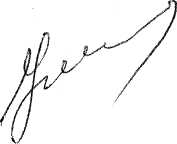                                                                                         Утверждён                постановлением администрации                Весьегонского района                от 05.05.2012 №  241Порядокприобретения жилых помещений (квартир) для обеспечения вне очереди жилыми помещениями детей-сирот, детей, оставшихся без попечения родителей, лиц из числа детей-сирот и детей, оставшихся без попечения родителей, детей, находящихся под опекой (попечительством) (далее - Порядок)1. Настоящий Порядок определяет механизм приобретения в муниципальную собственность жилых помещений (квартир) на первичном и вторичном рынках жилья для детей-сирот и детей, оставшихся без попечения родителей, в том числе детей, находящихся под опекой (попечительством), не имеющих закрепленного жилого помещения или признанных в установленном порядке нуждающимися в предоставлении жилья на территории Весьегонского района Тверской области (далее по тексту - дети-сироты, дети, оставшиеся без попечения родителей, а также лица из их числа) по окончании их пребывания в образовательном учреждении, в том числе в учреждении социального обслуживания, в приёмных семьях, детских домах семейного типа, при прекращении опеки (попечительства), а также по окончании службы в рядах Вооружённых Сил Российской Федерации, либо после возвращения из учреждений, исполняющих наказание в виде лишения свободы.2. Жилое помещение по договору социального найма детям-сиротам, детям, оставшимся без попечения родителей, а также лицам из их числа, предоставляется однократно по месту постановки на учет в качестве нуждающихся в жилых помещениях.3. Приобретение жилых помещений (квартир) в муниципальную собственность для детей-сирот и детей, оставшихся без попечения родителей, а также лиц из их числа осуществляется администрацией Весьегонского района Тверской области (далее по тексту - администрация), которая является бюджетополучателем финансовых средств, предусмотренных в бюджете Тверской области на соответствующий финансовый год, в виде субвенций муниципальному образованию Тверской области «Весьегонский район» (далее по тексту - Весьегонский район) для обеспечения жилыми помещениями детей-сирот и детей, оставшихся без попечения родителей, а также лиц из их числа.4. Территориальный отдел социальной защиты населения Весьегонского района Тверской области для ведения учета детей-сирот, детей, оставшихся без попечения родителей, а также лиц из их числа, не имеющих закрепленного жилого помещения, представляет в Министерство социальной защиты населения Тверской области пакет документов, копии которых направляет в администрацию:а) ежегодно в срок до 10 января список детей-сирот, оставшихся без попечения родителей, а также лиц из их числа, не имеющих закрепленного жилого помещения;б) ежегодно в срок до 1 июля в отношении детей-сирот, детей, оставшихся без попечения родителей, а также лиц из их числа, не имеющих закрепленного жилого помещения в последующем году, следующие документы:- копии документов, подтверждающих личность и правовой статус ребенка, лица из числа детей-сирот, детей, оставшихся без попечения родителей;- копии документов о постановке на учет в качестве нуждающегося в жилых помещениях в уполномоченном органе по месту жительства, первичного выявления и первичного устройства в семью или на воспитание в соответствующее учреждение или по месту регистрации их рождения;- копии документов о регистрации по месту жительства или месту пребывания;- копии документов, подтверждающих срок окончания пребывания в образовательном учреждении, учреждении социального обслуживания;- копию медицинского заключения о состоянии здоровья для лиц, имеющих право на дополнительную площадь при наличии соответствующих медицинских показаний.5. Администрация Весьегонского района за счет поступивших из бюджета Тверской области средств на эти цели приобретает в муниципальную собственность жилые помещения и осуществляет юридическое оформление прав муниципальной собственности на жилые помещения (квартиры) в установленном порядке.6. Приобретение жилых помещений для детей-сирот, детей, оставшихся без попечения родителей, а также лиц из их числа осуществляется в соответствии с   Федеральным законом от 21.07.2005 № 94-ФЗ «О размещении заказов на поставки товаров, выполнение работ, оказание услуг для государственных и муниципальных нужд». Приобретение жилых помещений для детей-сирот, детей, оставшихся без попечения родителей, а также лиц из их числа осуществляется по месту их первичного выявления. Стоимость одного квадратного метра общей площади приобретаемого жилья не должна превышать среднюю рыночную стоимость  общей площади жилья в Весьегонском районе, величина которой  равна утвержденной Правительством Тверской области средней рыночной стоимости  общей площади жилья для приобретения жилых помещений в государственную собственность Тверской области.7. Жилые помещения (квартиры), приобретенные в муниципальную собственность в соответствии с настоящим Порядком передаются в муниципальную казну и предоставляются детям-сиротам и детям, оставшимся без попечения родителей, а также лицам из их числа по договорам социального найма на основании постановления администрации Весьегонского района.8. Комитет по управлению имуществом и земельными ресурсами Весьегонского района осуществляет учет жилых помещений, приобретаемых для детей-сирот и детей, оставшихся без попечения родителей, а также лиц из их числа, готовит проекты постановлений администрации района о предоставлении жилых помещений (квартир) в соответствии с Жилищным кодексом Российской Федерации, заключает договоры социального найма жилья.9. Бухгалтерия администрации Весьегонского района Тверской области  ежеквартально, в срок до 15 числа месяца, следующего за отчетным периодом, представляет в Министерство социальной защиты населения Тверской области отчет о приобретении жилых помещений и расходовании средств на обеспечение жилыми помещениями детей-сирот, детей, оставшихся без попечения родителей, а также лиц из их числа по форме, утверждённой Правительством Тверской области.10. Контроль за целевым расходованием средств областного бюджета Тверской области, выделяемых на финансирование расходов по обеспечению жилыми помещениями детей-сирот, детей, оставшихся без попечения родителей, а также лиц из их числа, осуществляется финансовым отделом администрации Весьегонского района Тверской области.      